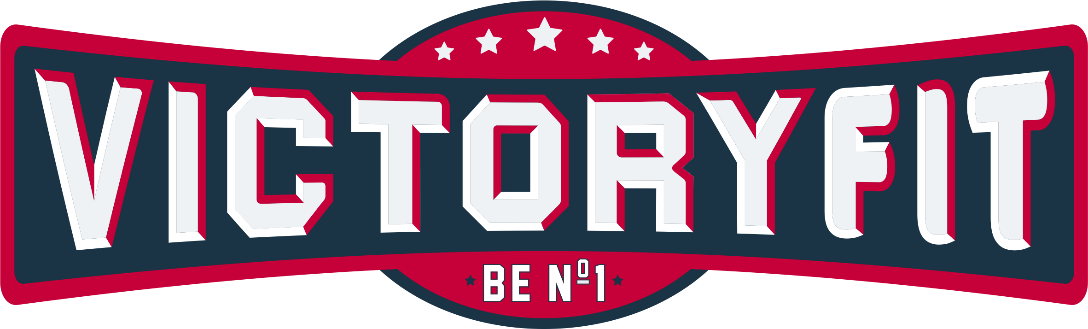 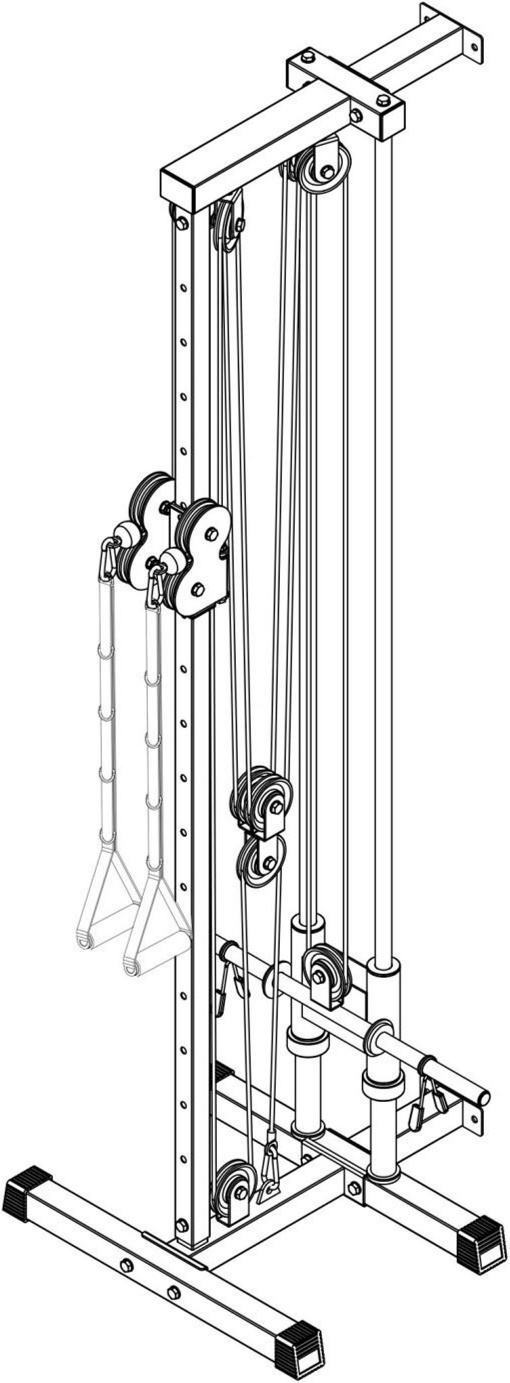 Тренажер силовой со свободными весами для крепления к стенеVictoryFit VF-С6005Руководство пользователяМЕРЫ ПРЕДОСТОРОЖНОСТИВАЖНО: внимательно прочитайте все инструкции перед использованием данного изделия.СОХРАНИТЕ РУКОВОДСТВО ПОЛЬЗОВАТЕЛЯ ДЛЯ ДАЛЬНЕЙШЕГО ИСПОЛЬЗОВАНИЯ.Примечание: Данный товар поставляется в картонной коробке. Храните руководство и информацию о гарантии в надежном месте в вашем доме или офисе.В случае обнаружения в данном изделии дефектной или отсутствующей детали, не используйте запасные части и не пытайтесь использовать изделие в неполной комплектации. Свяжитесь с компанией VictoryFit для замены.Дополнительные изменения в конструкции тренажера производятся без дополнительного оповещения пользователя. Такие изменения не повлияют на производительность или сборку изделия. Если вы хотите получить дополнительные разъяснения в процессе сборки, свяжитесь с компанией VictoryFit для получения рекомендаций.Это изделие разработано только для легкого коммерческого или домашнего использования . Легкое коммерческое использование можно определить как использование в гостиницах, частных или корпоративных залах, спортивных школах, реабилитационных центрах. Это оборудование было разработано и изготовлено для обеспечения оптимальной безопасности. Однако при работе с тренажерами необходимо соблюдать определенные меры предосторожности. Обратите внимание на следующие правила техники безопасности:Ограничьте доступ детей и животных к тренажеру.Всегда осматривайте оборудование перед использованием на предмет его структурной целостности. Некоторые детали являются изнашиваемыми, и поэтому могут нуждаться в периодическом обслуживании.Смазывайте движущиеся части по мере необходимости (зависит от использования, но не реже, чем раз в месяц)Использовать данный тренажер можно только по очереди, если для безопасности не предусмотрено иное Если во время использования этого оборудования возникли головокружение, тошнота, боли в груди или любые другие ненормальные симптомы, немедленно прекратите тренировку. НЕМЕДЛЕННО ПРОКОНСУЛЬТИРУЙТЕСЬ С ВРАЧОМ.Всегда используйте это оборудование на ровной поверхности. Не используйте на открытом воздухе или вблизи воды.Держите руки и ноги подальше от любых движущихся частей, не допускайте зажимания частей тела во время выполнения упражнений.Не вставляйте никакие предметы ни в какие отверстия, кроме тех, которые должны быть вставлены в определенное место (например, штырь в грузоблоке)Перед использованием этого оборудования всегда выполняйте упражнения на растяжку для разогрева.Используйте это изделие только по назначению, как описано в данном руководстве.При занятиях спортом всегда надевайте соответствующую тренировочную одежду или обувь. Не носите свободную одежду, которая может зацепиться за тренажер.ПРЕЖДЕ ЧЕМ НАЧАТЬ ЛЮБУЮ ПРОГРАММУ УПРАЖНЕНИЙ ПРОКОНСУЛЬТИРУЙТЕСЬ СО СВОИМ ВРАЧОМ.2ПЕРЕЧЕНЬ ДЕТАЛЕЙ ДЛЯ СБОРКИПрикрепляется к паспортной карте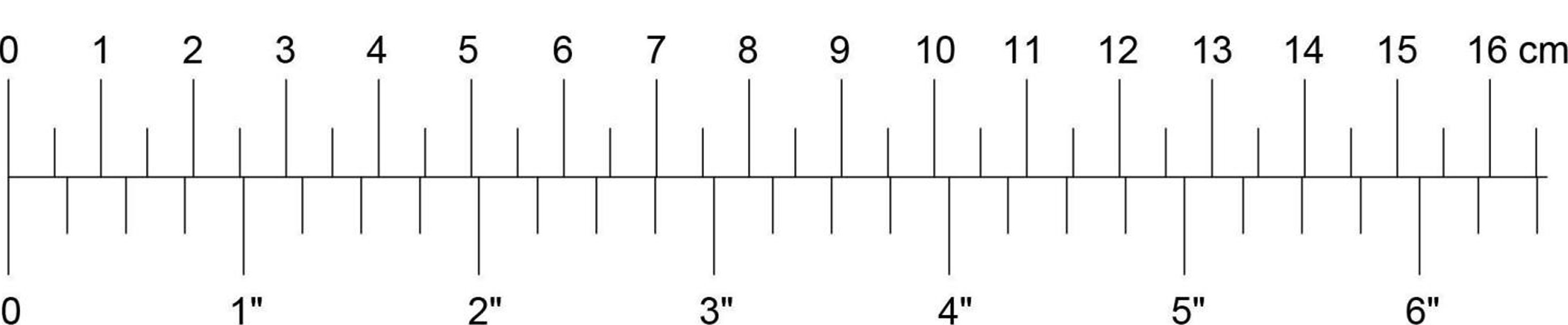 Крепление к рамам3Карабин 4 штРукоятка 2 шт025-60-25 буферная шайба 2 шт090 Шкив 13 штУпаковано в коробкуБуферная шайба 025-50-62 шт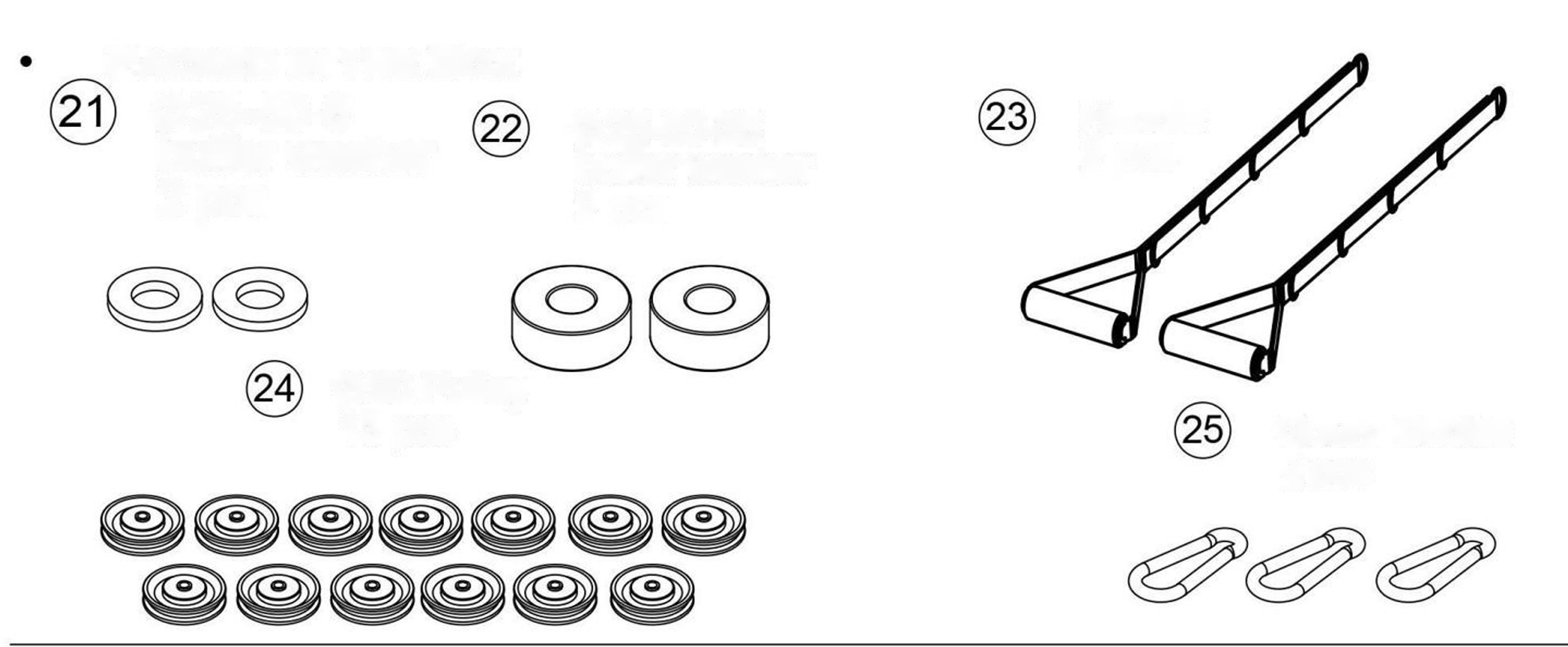 ПЕРЕЧЕНЬ ДЕТАЛЕЙ ДЛЯ СБОРКИ49600мм2540мм1 шт1 шт2 шт1 шт1 шт2 шт1 шт1 шт1 шт1 шт1 шт2 шт2 шт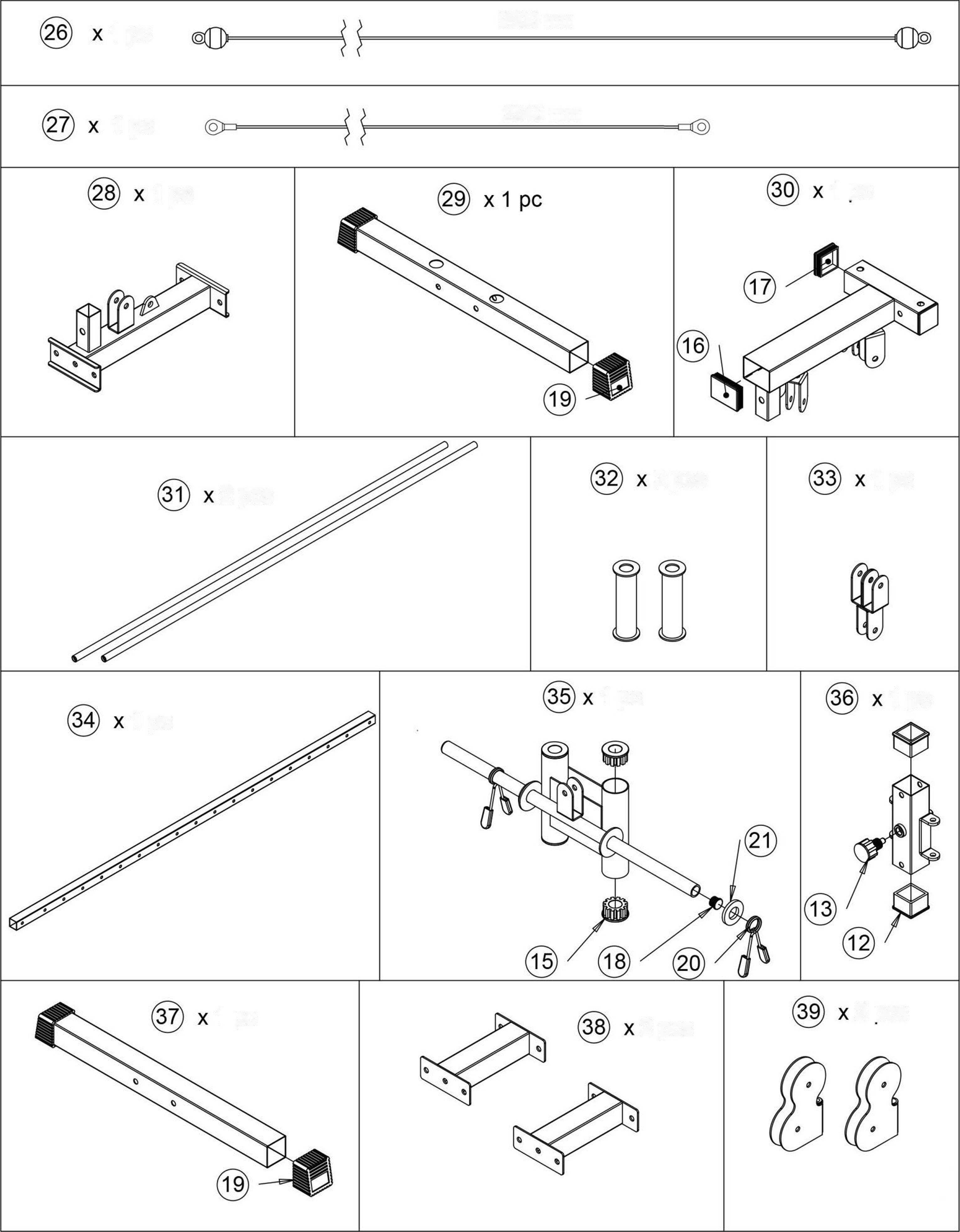 Шаг 1:Прикрепите детали №29/#38 к детали №28 с помощью 2 болтов №3 M10 x 70, 4 шайб №10 M10 и 2 гаек №9 M10.Прикрепите деталь №37 к детали №28 с помощью 2 болтов №3 M10 x 70, 4 шайб №10 M10 и 2 гаек №9 M10.Прикрепите 2 детали №31 к детали №29 с помощью 2 болтов №6 M10 x 20.По порядку: прикрепите 2 детали № 32, 2 буферные шайбы № 22 (25-60-25) и деталь № 35 на обе стойки № 31.Прикрепите деталь №34 к детали №28 с помощью болта №4 M10 x 65, 2 шайб №10 M10 и детали №4 M10 x 65Прикрепите 2 детали №39 к детали №36 с помощью 2 болтов №1 M10 x 95, 4 шайб №41 M12.Наденьте деталь №36 на деталь №34 и зафиксируйте ее с помощью регулировочного штифта №13 M16.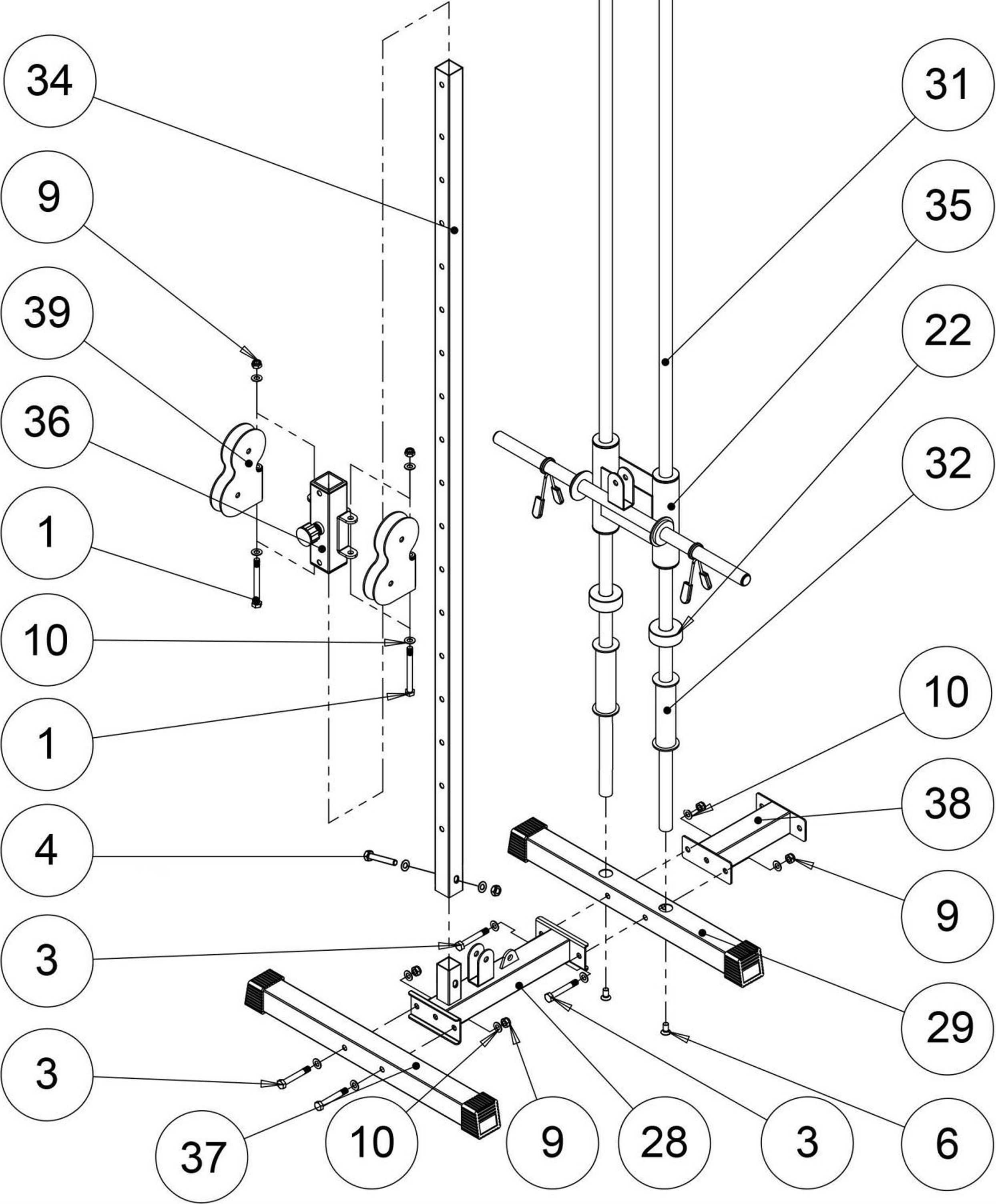 5ШАГ 2:Прикрепите деталь №30 к детали №34 с помощью болта №4 M10 x 65, 2 шайб №10 M10 и гайки №9 M10.Прикрепите деталь №30 к детали №31 с помощью 2 болтов №6 M10 x 20 и 2 шайб №10 M10.Прикрепите деталь № 38 к детали № 30 с помощью 2 болтов № 3 M10 x 70, 4 шайб № 10 M10 и 2 гаек № 9 M10.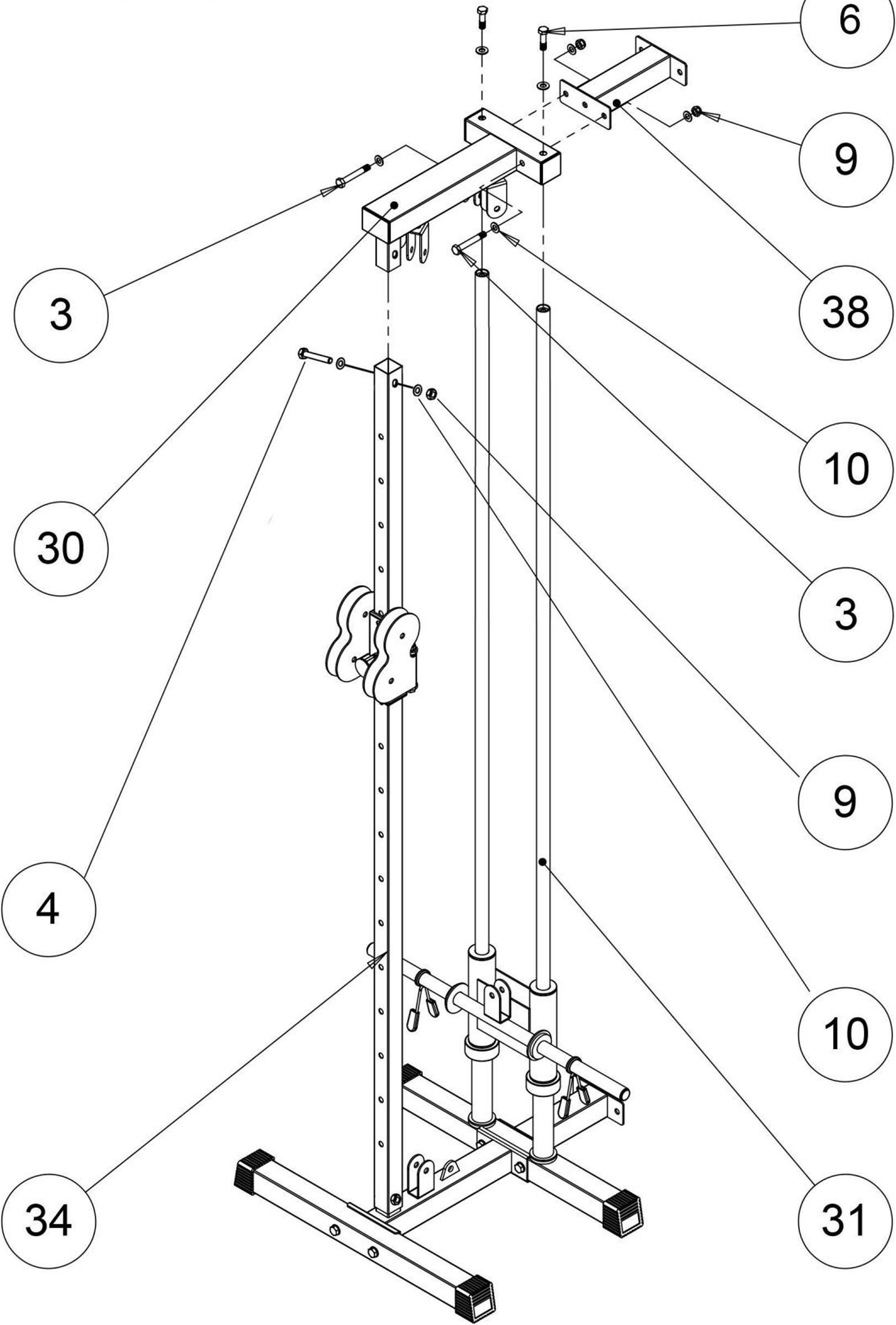 6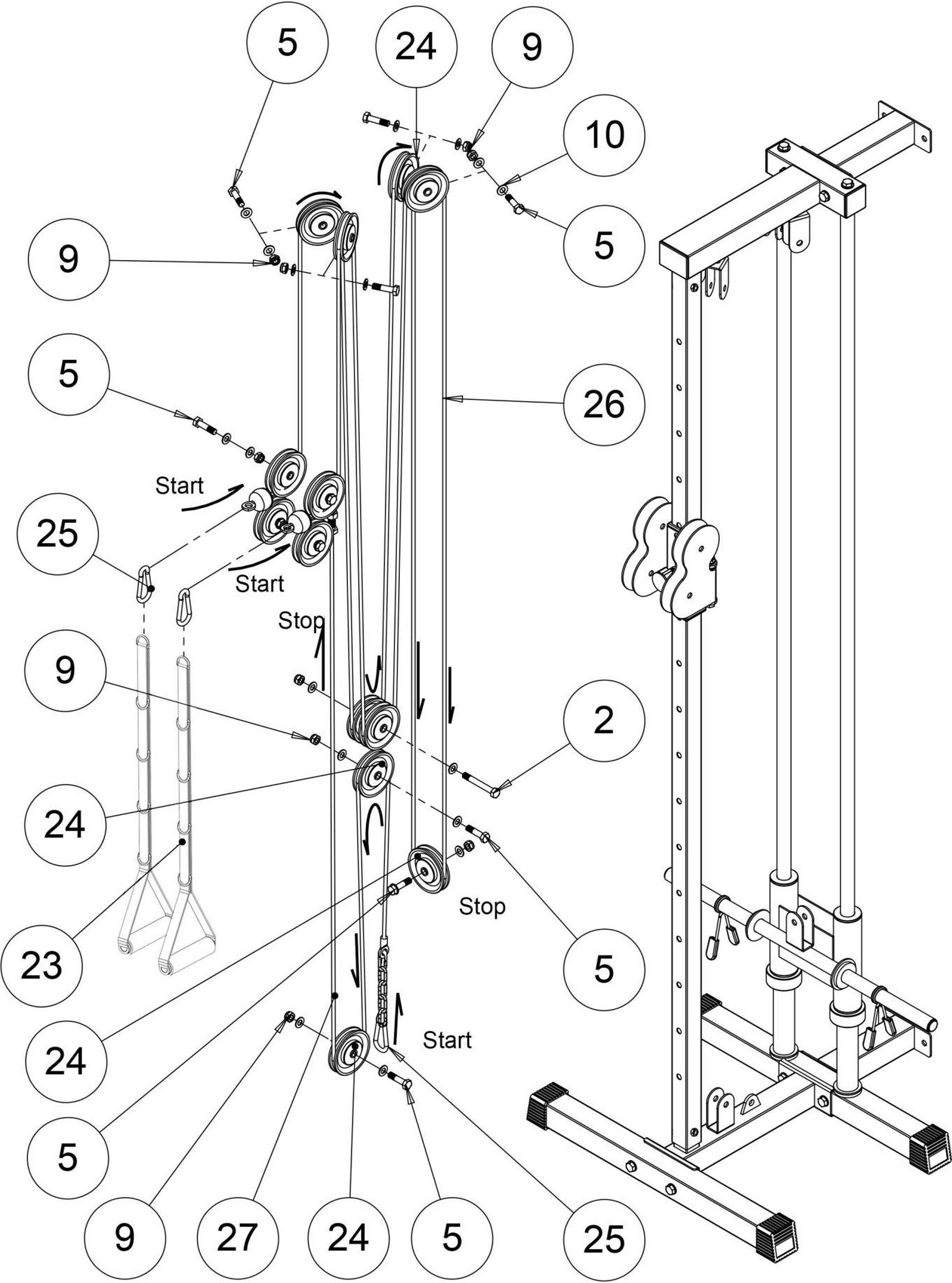 7ШАГ 3:ШАГ 4: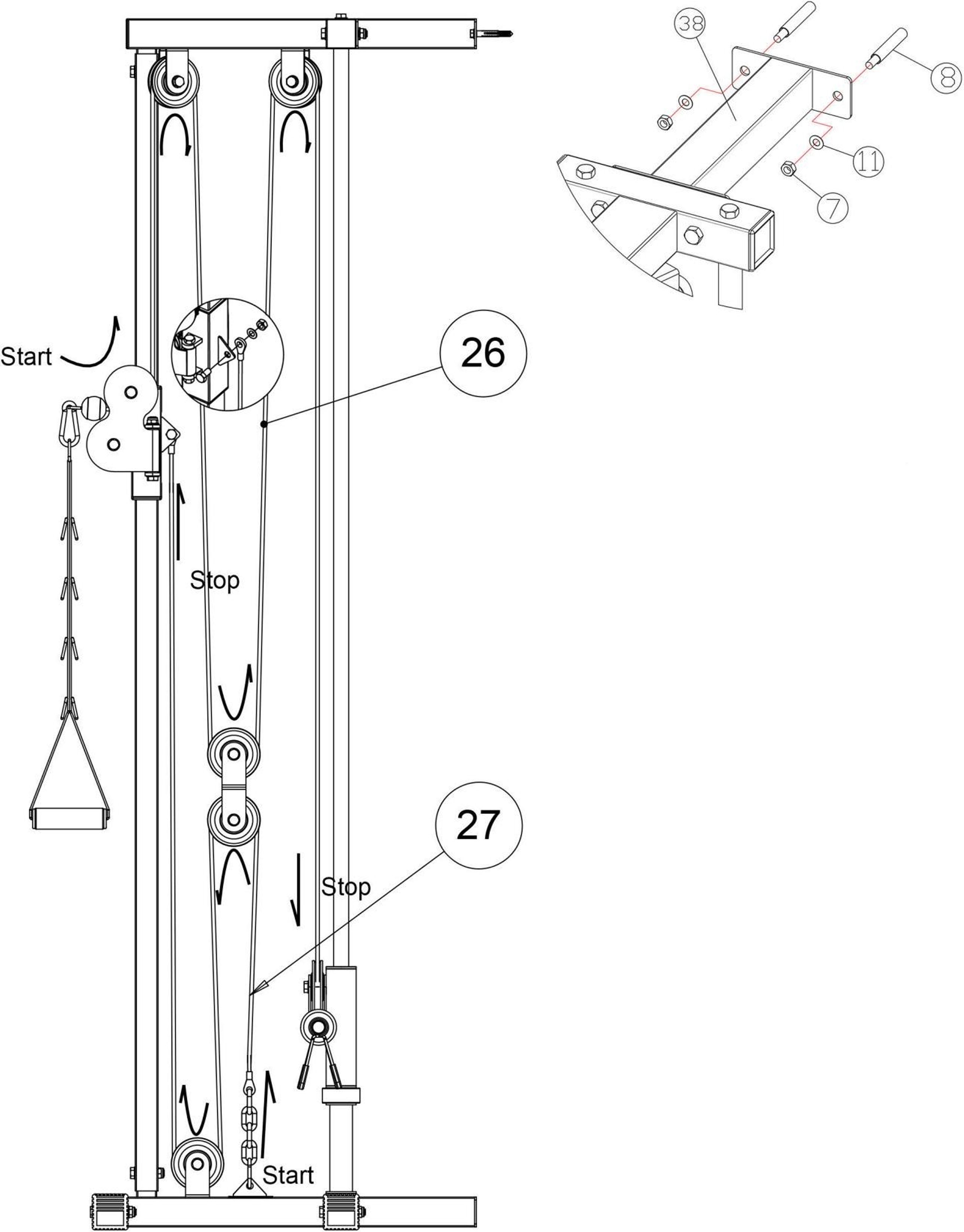 8№ОписаниеКол-во1Болт M10x9522Болт M10x7513Болт M10x7064Болт M10x6525Болт M10x45116Болт M10x2047Гайка M848Расширительная трубка 10 x 4049Гайка М102210Пружинная шайба 0104811Шайба 08412Трубная втулка 50 x 60213Регулировочный штифт M16115Трубная втулка 027-38416Трубная втулка 50-70117Заглушка 50218Заглушка 02521950-футовое покрытие420Пружинная шайба 025221буферная шайба 0 25-50-6 2